Recall Cases Summary – US (Last Update Date: 31 August 2023)Date Product Categories Hazard Image 3-Aug-2023Digital Video Baby MonitorsComputer / Audio / Video / Other Electronics & AccessoriesBurn Hazard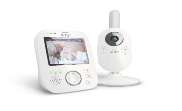 3-Aug-2023Portable GeneratorsElectrical AppliancesFire Hazard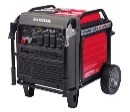 3-Aug-2023Air Conditioners and Heat PumpsHome Electrical AppliancesBurn Hazard, Fire Hazard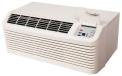 3-Aug-2023Table LampsHome Electrical AppliancesFire Hazard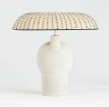 3-Aug-2023Aerosol Bed Bug & Flea Killer CansChemicalsInjury Hazard, Laceration Hazard, Eye Irritation Risk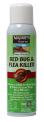 10-Aug-20232.2 Million Threshold CandlesHousehold ItemsLaceration Hazard, Burn Hazard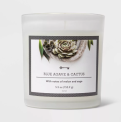 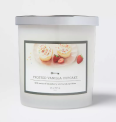 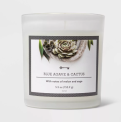 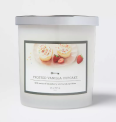 10-Aug-2023Bella, Bella Pro Series, Cooks and Crux Electric and Stovetop Pressure CookersHome Electrical AppliancesBurn Hazard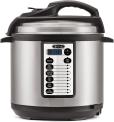 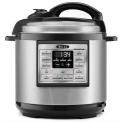 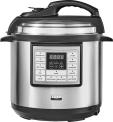 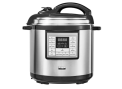 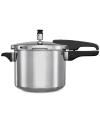 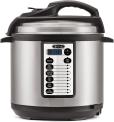 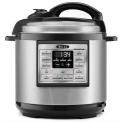 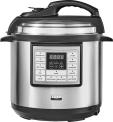 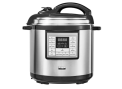 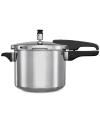 10-Aug-2023Two Styles of Baby and Toddler Boy Basic Stretch Straight Leg JeansFabric / Textile / Garment / Home TextileChoking Hazard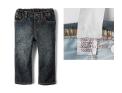 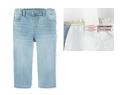 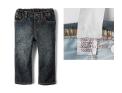 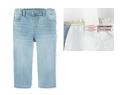 10-Aug-2023Room & Board Crib MattressesFurnitureSuffocation Hazard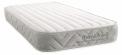 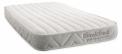 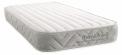 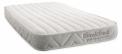 10-Aug-2023CarboysHousehold ItemsLaceration Hazard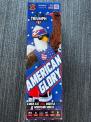 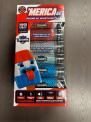 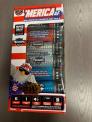 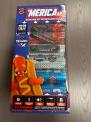 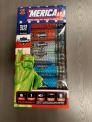 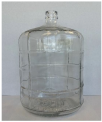 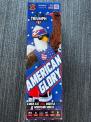 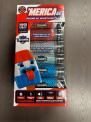 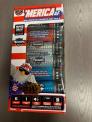 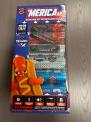 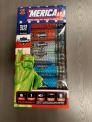 10-Aug-2023Red Apple Fireworks Brand “American Glory” and “Merica AF” FireworksOutdoor Living ItemsExplosion Hazard, Burn Hazard16-Aug-2023DehumidifiersHome Electrical AppliancesFire Hazard, Burn Hazard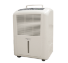 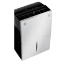 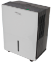 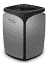 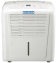 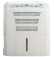 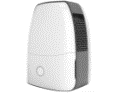 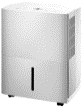 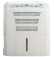 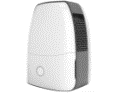 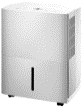 17-Aug-2023Convertible House Bed Frames and Montessori Floor BedsFurnitureEntrapment Hazard, Strangulation Hazard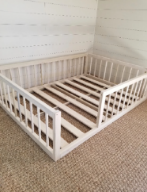 17-Aug-2023Toddler TowersFurnitureFall Hazard, Injury Hazard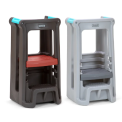 17-Aug-2023Sodium Hydroxide ProductsChemicalsChemical Hazard, Skin Irritation Risk, Eye Irritation Risk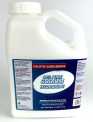 17-Aug-2023Ubio Labs Power BanksElectrical AppliancesFire Hazard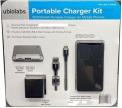 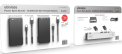 24-Aug-2023Aiper Elite Pro Cordless Robotic Pool Vacuum CleanersHome Electrical AppliancesBurn Hazard, Fire Hazard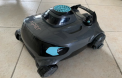 24-Aug-2023Multi-Purpose Kids Bike HelmetsProtective EquipmentInjury Hazard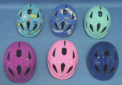 31-Aug-2023Frigidaire Gas CooktopsHousehold ItemsRisk of Exposure to Combustion Flue Gas, Fire Hazard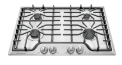 31-Aug-2023Electric ScootersSporting Goods / EquipmentFall Hazard, Injury Hazard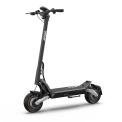 31-Aug-2023Glass DoorknobsTools and HardwareLaceration Hazard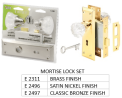 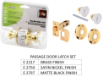 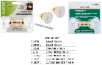 31-Aug-2023Boon Flair and Flair Elite HighchairsToys and Childcare ProductsFall Hazard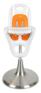 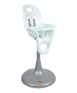 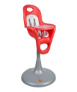 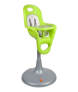 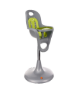 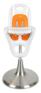 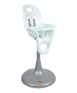 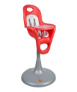 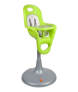 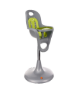 31-Aug-2023DIYChemicals Potassium and Sodium Hydroxide ProductsChemicalsChemical Hazard, Skin Irritation Risk, Eye Irritation Risk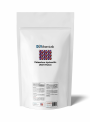 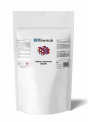 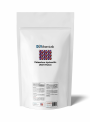 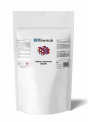 